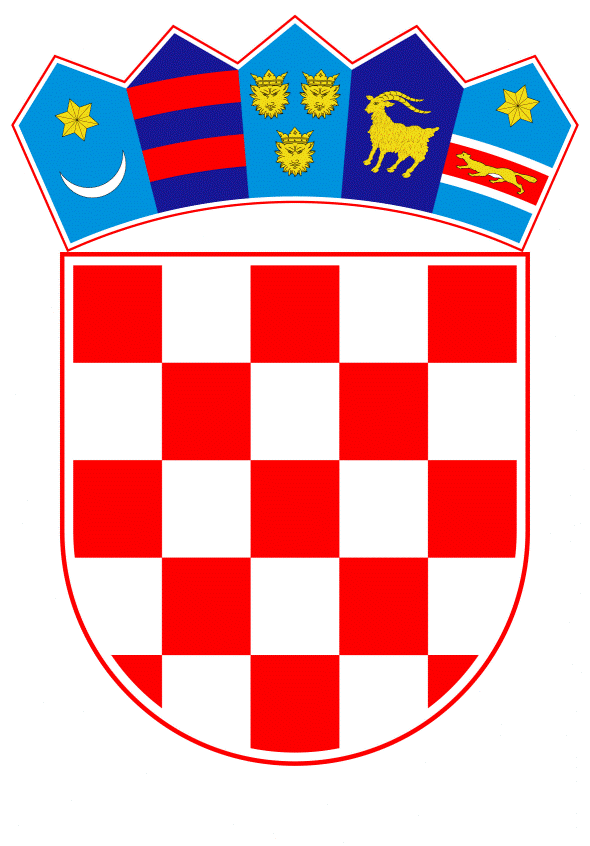 VLADA REPUBLIKE HRVATSKEZagreb, 27. svibnja 2022.___________________________________________________________________________________________________________________________________________________________________________________________________________________________Banski dvori | Trg Sv. Marka 2  | 10000 Zagreb | tel. 01 4569 222 | vlada.gov.hrPRIJEDLOGNa temelju članka 31. stavka 3. Zakona o Vladi Republike Hrvatske (Narodne novine, br. 150/11, 119/14, 93/16 i 116/18), a u vezi s člankom 18. stavkom 8. Zakona o računovodstvu (Narodne novine, br. 78/15, 120/16, 116/18, 42/20 i 47/20) Vlada Republike Hrvatske je na sjednici održanoj ____________________ 2022. godine donijelaZ A K LJ U Č A KPrihvaća se Izvješće o radu Odbora za standarde financijskog izvještavanja za 2021. godinu, u tekstu koji je Vladi Republike Hrvatske dostavio Odbor za standarde financijskog izvještavanja, aktom od dana 2. svibnja 2022. godine.KLASA: 
URBROJ: 
Zagreb, ____________PREDSJEDNIKmr. sc. Andrej Plenković Predlagatelj:Odbor za standarde financijskog izvještavanjaPredmet:Izvješće o radu Odbora za standarde financijskog izvještavanja za 2021. godinu